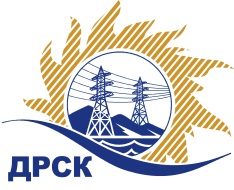 Акционерное Общество«Дальневосточная распределительная сетевая  компания»Протокол № 469/МКС-ВПЗаседания закупочной комиссии по выбору победителя по открытому  запросу цен на право заключения договора: «Провода неизолированные» закупка 1087 раздел 2.1.2 ГКПЗ 2017 г.СПОСОБ И ПРЕДМЕТ ЗАКУПКИ: Открытый запрос цен «Провода неизолированные»  закупка 1087.Планируемая стоимость лота в ГКПЗ АО «ДРСК» составляет: 930 738,00 руб. без учета НДС.ПРИСУТСТВОВАЛИ: члены постоянно действующей Закупочной комиссии АО «ДРСК»  2-го уровня.ВОПРОСЫ, ВЫНОСИМЫЕ НА РАССМОТРЕНИЕ ЗАКУПОЧНОЙ КОМИССИИ: О  рассмотрении результатов оценки заявок Участников.О признании заявки ООО " Трансэлектро-Территориальный торговый район " не соответствующей условиям запроса цен.О признании заявок соответствующими условиям Документации о закупкеОб итоговой ранжировке заявокО выборе победителя открытого запроса цен.РЕШИЛИ:ВОПРОС 1 «О рассмотрении результатов оценки заявок Участников»Принять цены, полученные на процедуре вскрытия конвертов с заявками участников.ВОПРОС 2 «О признании заявки ООО " Трансэлектро-Территориальный торговый район "  не соответствующей условиям запроса цен»  Отклонить заявку Участника ООО " Трансэлектро-Территориальный торговый район "  от дальнейшего рассмотрения, как несоответствующее  п.2.4.2.4 в) Документации о закупкеВОПРОС  3  «О признании заявок соответствующими условиям Документации о закупке» Признать заявки Общество с ограниченной ответственностью «Альянс», Общество с ограниченной ответственностью "Энерго-Сеть" , Общество с ограниченной ответственностью  «Ункомтех Инжиниринг» , Закрытое Акционерное Общество «Производственно-инжиниринговая компания ЭЛБИ», Акционерное общество "Астиаг" , Общество с ограниченной ответственностью  «ПРОМТЕХЭНЕРГО», Общество с ограниченной ответственностью "НЕВАЭНЕРГОПРОМ", Общество с ограниченной ответственностью "Вертикаль Строй ДВ" соответствующими условиям Документации о закупке и принять их к дальнейшему рассмотрению.ВОПРОС 4  «Об итоговой ранжировке заявок»Утвердить итоговую ранжировку заявок:ВОПРОС 5 «О выборе победителя открытого запроса цен»   Признать победителем открытого запроса цен  Признать победителем открытого запроса цен  «Провода неизолированные» участника, занявшего первое место в итоговой ранжировке по степени предпочтительности для заказчика Общество с ограниченной ответственностью "НЕВАЭНЕРГОПРОМ" (194100, г. Санкт-Петербург, пр. Лесной, д.63 литер А оф.409) на условиях:  Цена: 585 000,00 руб. (цена без НДС: 495 762,71 руб.) Сроки завершения поставки: 31.07.2017. при условии подведения итогов до 02.06.2017г. Условия оплаты: в течение 30 календарных дней с даты подписания товарной накладной (ТОРГ12) на основании счета, выставленного поставщиком. Гарантийный срок: 4 года с момента поставки продукции на склад грузополучателя.Исп. Терёшкина Г.М.397-260Благовещенск ЕИС № 31705076475«25 » мая 2017№п/пНаименование Участника закупки и его адресЦена заявки без НДС на участие в закупкеЦена заявки с НДС на участие в закупке1Общество с ограниченной ответственностью «Альянс» 
ИНН/КПП 3123318448/312301001 
ОГРН 1133123003584847 457.60999 999.972Общество с ограниченной ответственностью "Энерго-Сеть" 
ИНН/КПП 2724160355/272401001 
ОГРН 1122724000904697 800.73697 800.733Общество с ограниченной ответственностью  Ункомтех Инжиниринг 
ИНН/КПП 7706799420/770601001 
ОГРН 1137746791247930 738.001 098 270.844Закрытое Акционерное Общество «Производственно-инжиниринговая компания ЭЛБИ» 
ИНН/КПП 7811440615/781101001 
ОГРН 1097847196908694 000.00818 920.005Акционерное общество "Астиаг" 
ИНН/КПП 4714002508/472601001 
ОГРН 1024701759499694 000.00818 920.006Общество с ограниченной ответственностью  «ПРОМТЕХЭНЕРГО» 
ИНН/КПП 2723184177/272301001 
ОГРН 1162724050158591 211.98697 630.147Общество с ограниченной ответственностью "НЕВАЭНЕРГОПРОМ" 
ИНН/КПП 7802536127/780201001 
ОГРН 1157847279259495 762.71585 000.008Общество с ограниченной ответственностью "Вертикаль Строй ДВ" 
ИНН/КПП 2721178435/272101001 
ОГРН 1102721005760633 226.87747 207.719Общество с ограниченной ответственностью "Трансэлектро-Территориальный торговый район" 
ИНН/КПП 2721191965/272101001 
ОГРН 1122721002799489 358.22577 442.70Основания для отклоненияУчастник не предоставил пакет документов в соответствии с условиями Документации о закупке, что не соответствует п. 2.4.2.4 в) Документации о закупке.Место в итоговой ранжировкеНаименование Участника закупкиЦена заявки на участие в закупке, руб. без учета НДС1 местоОбщество с ограниченной ответственностью "НЕВАЭНЕРГОПРОМ" 
ИНН/КПП 7802536127/780201001 
ОГРН 1157847279259495 762.712 местоОбщество с ограниченной ответственностью  «ПРОМТЕХЭНЕРГО» 
ИНН/КПП 2723184177/272301001 
ОГРН 1162724050158591 211.983 местоОбщество с ограниченной ответственностью "Вертикаль Строй ДВ" 
ИНН/КПП 2721178435/272101001 
ОГРН 1102721005760633 226.874 местоЗакрытое Акционерное Общество «Производственно-инжиниринговая компания ЭЛБИ» 
ИНН/КПП 7811440615/781101001 
ОГРН 1097847196908694 000.00(время подачи 10.31)5 местоАкционерное общество "Астиаг" 
ИНН/КПП 4714002508/472601001 
ОГРН 1024701759499694 000.00(время подачи 20.37)6 местоОбщество с ограниченной ответственностью "Энерго-Сеть" 
ИНН/КПП 2724160355/272401001 
ОГРН 1122724000904697 800.737 местоОбщество с ограниченной ответственностью «Альянс» 
ИНН/КПП 3123318448/312301001 
ОГРН 1133123003584847 457.608 местоОбщество с ограниченной ответственностью  Ункомтех Инжиниринг 
ИНН/КПП 7706799420/770601001 
ОГРН 1137746791247930 738.00Ответственный секретарь Закупочной комиссии: Елисеева М.Г. _____________________________